112 zasahujeLetošní druhý ročník 112 zasahuje ve Studénce byl opět úžasnou akcí, které se zúčastnili všichni žáci naší školy. V areálu zimního stadionu mohly děti zhlédnout nejrůznější ukázky práce záchranářů. Akce byla zahájena v 9.00 hodin vyproštěním jedince z  havarovaného vozu, potom následovalo vystoupení hasičských sborů, kynologie -výcvik psovodů se služebními psy policie ČR, sebeobrana a ukázky první pomoci. 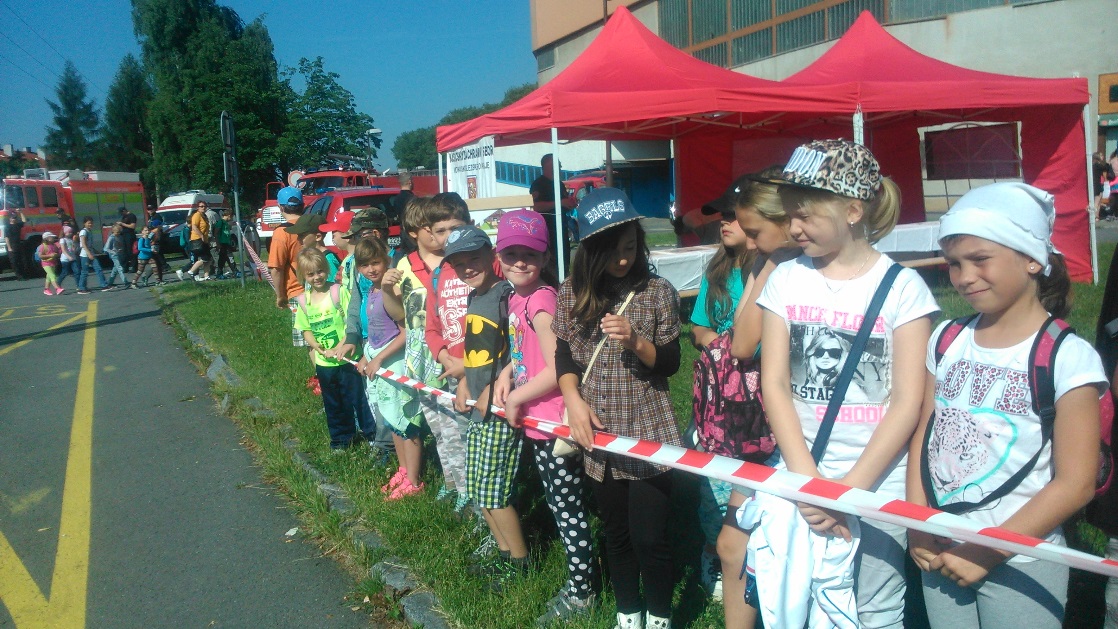 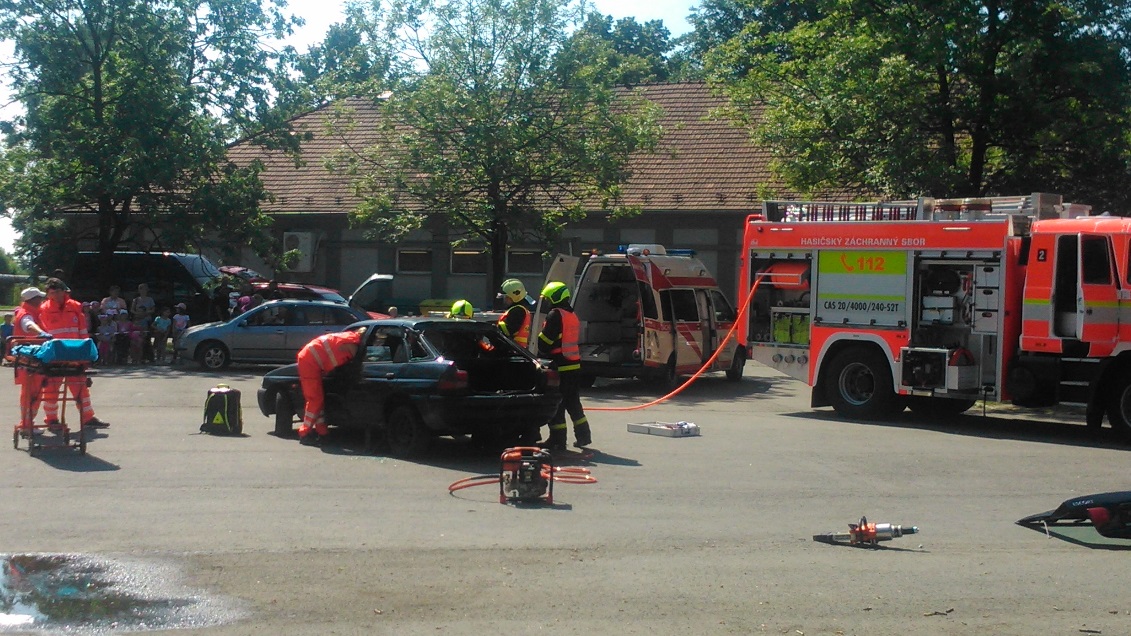 Myslivecká stezkaI když nás na tuto tradiční akci nepřišlo hodně, my, kteří jsme se zúčastnili, jsme nelitovali. Myslivecké sdružení Racek Pustějov pro nás připravilo skvělé dopoledne plné zábavných úkolů z oblasti myslivosti a přírodovědy.Tříčlenná družstva vyrazila na obchůzku lesem. Během celé trasy plnily hlídky nejrůznější předem připravené úkoly, například poznávání rostlin, zvířat a ptactva, otázky z kynologie, střelba ze vzduchovky, rozdělávání ohně a střelba lukem na maketu divokého prasete. Nejlepší družstvo z každé kategorie získalo pohár a upomínkové ceny. Nikdo neodešel s prázdnou, protože všichni účastníci akce obdrželi tašku plnou dobrot. Nechybělo ani vynikající občerstvení jak pro děti, tak i pro rodiče, kteří mezi nás zavítali.Chtěli bychom srdečně poděkovat všem pořadatelům za vzornou přípravu.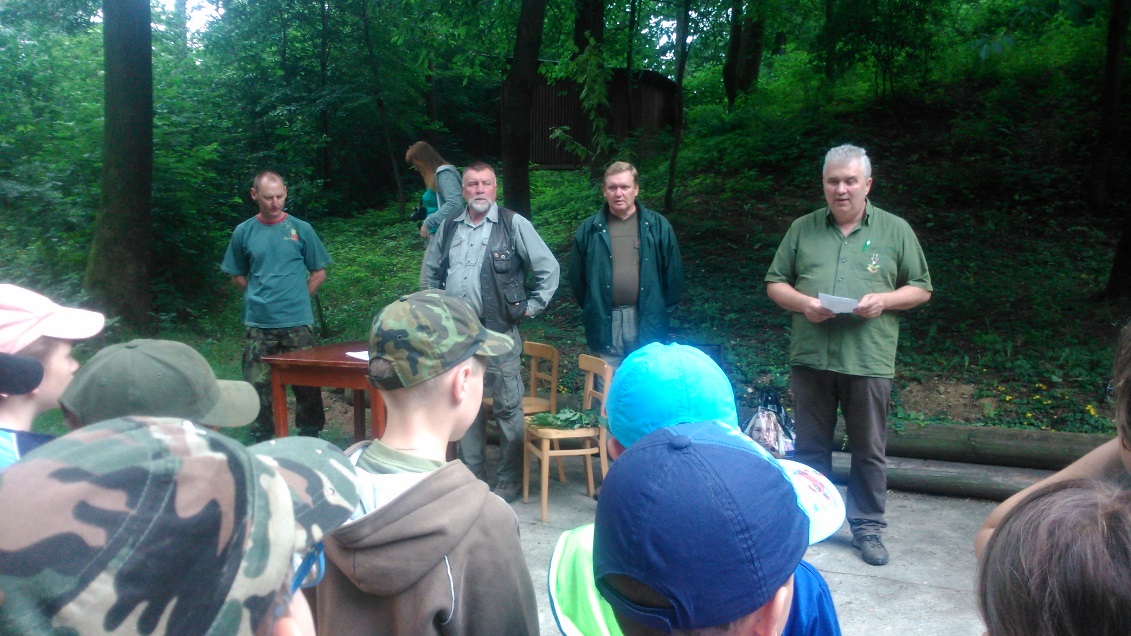 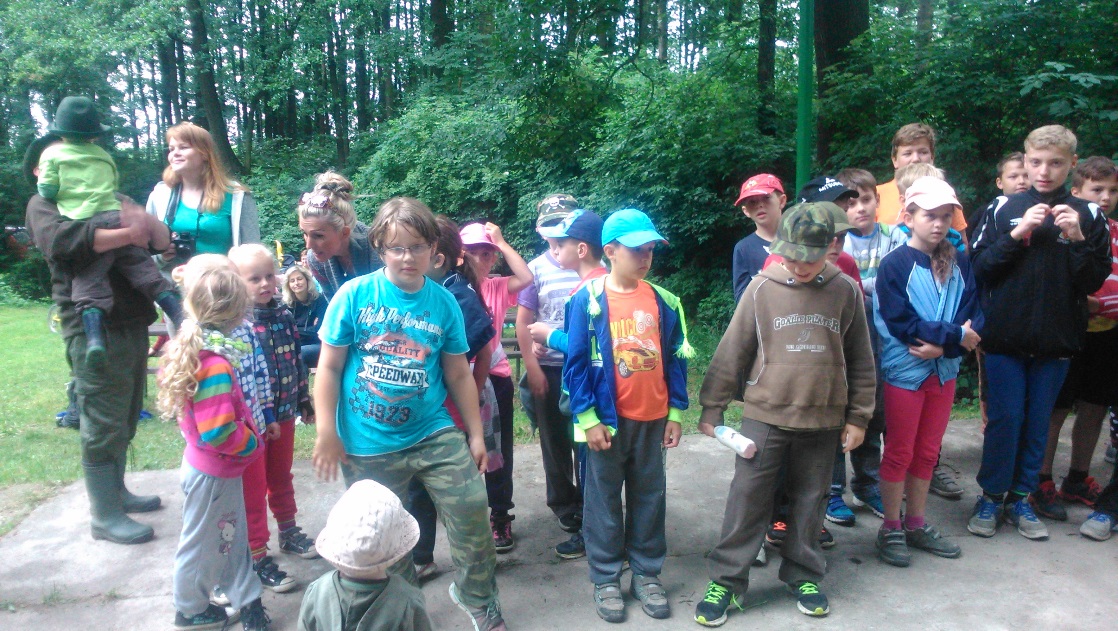 Rozloučení s žáky 5.ročníkuPředposlední den školního roku 2014/2015  strávily děti MŠ a ZŠ společně. Pro odcházející žáky nacvičily mladší děti pohádku „O hloupém drakovi“. Zbytek dopoledne jsme všichni prožili na školním hřišti. Školáci si rozdělili děti z MŠ a obcházeli s nimi jednotlivá stanoviště, kde plnili úkoly. Nakonec dětem z MŠ paní vychovatelky rozdaly odměny.V odpoledních hodinách jsme se rozloučili s našimi páťáky. Ze školní družiny dostali památeční kšiltovky a za školu upomínková trička s fotkou spolužáků jako vzpomínku na pětileté studium.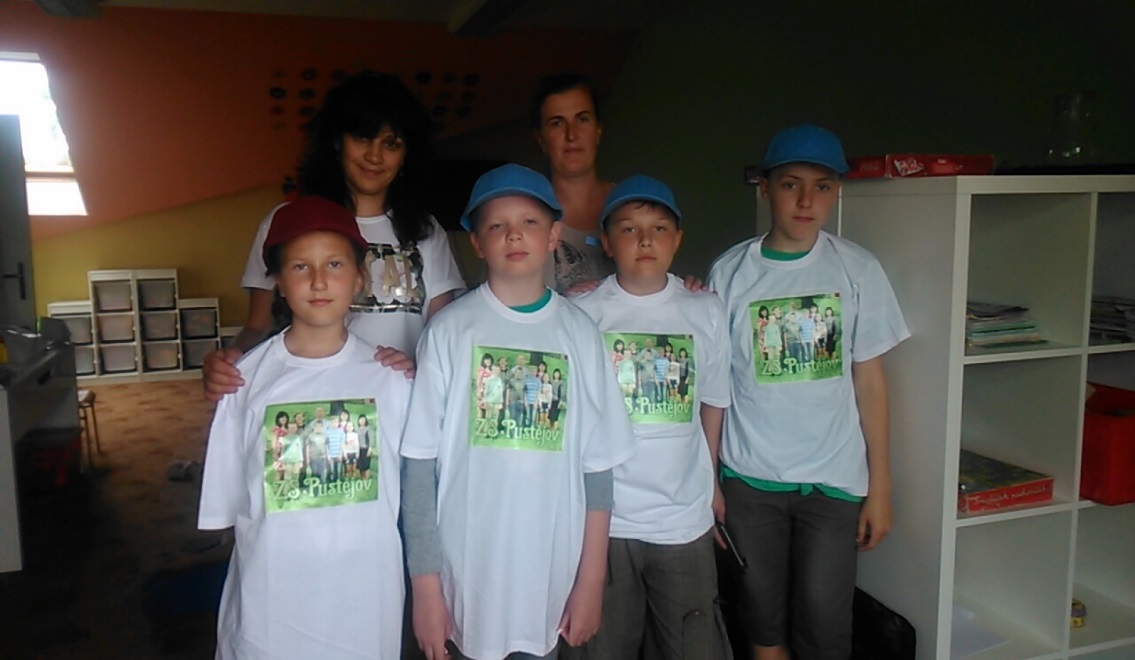 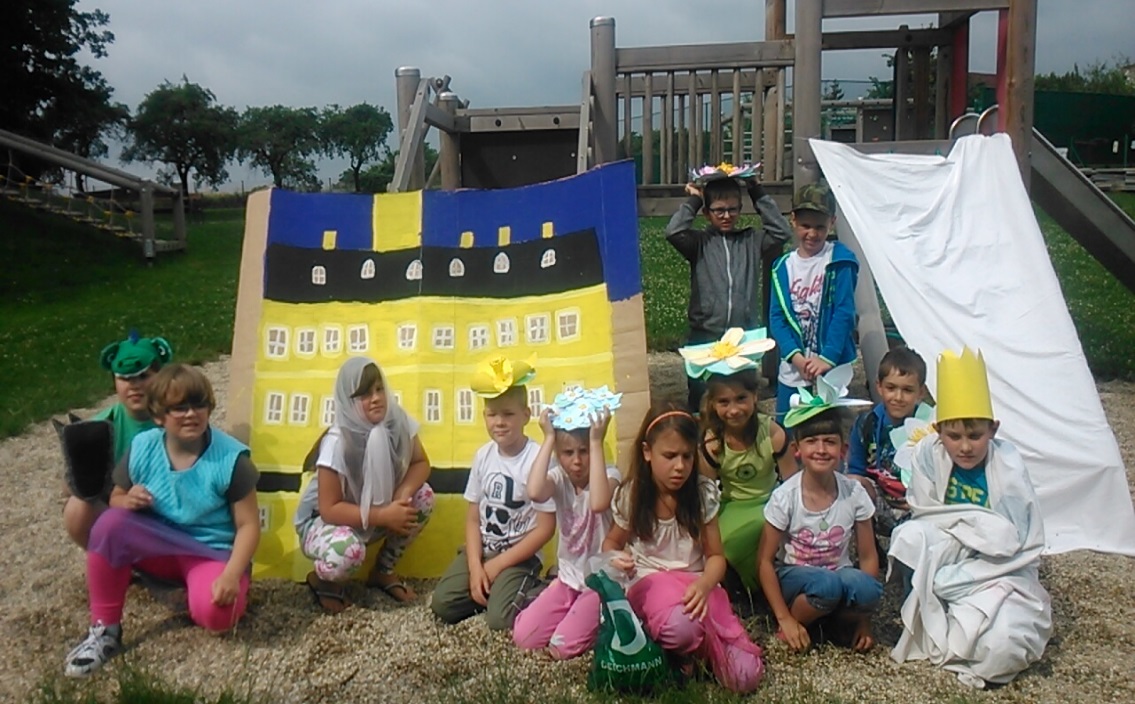 